АДМИНИСТРАЦИЯМУНИЦИПАЛЬНОГО ОБРАЗОВАНИЯУСАДИЩЕНСКОЕ СЕЛЬСКОЕ  ПОСЕЛЕНИЕВолховского муниципального района     Ленинградской области                                   деревня Усадище, д. 127П О С Т А Н О В Л Е Н И Е      от 14 сентября 2018 года  №  141О внесении изменений в постановление администрации муниципального образования Усадищенское сельское поселение от 29.12.2017г. №235 «Об установлении средней рыночной стоимости одногоквадратного метра рыночной площади жилья на 1 квартал 2018 года на территории муниципального образования Усадищенское сельское поселение Волховского муниципального района Ленинградской области»Руководствуясь методикой определения норматива стоимости 1 кв.м. общей площади жилья по Российской Федерации и средней рыночной стоимости 1 кв.м. общей площади жилья по субъектам Российской Федерации, в соответствии с Приказом Министерства строительства и жилищно-коммунального хозяйства Российской Федерации от 20.12.2017г. №1691/пр, Распоряжением комитета по строительству Ленинградской области от 04.12.2015 года № 552 «О мерах по обеспечению осуществления полномочий Комитета по строительству Ленинградской области по расчету размера субсидий и социальных выплат, предоставляемых за счет средств областного бюджета Ленинградской области в рамках реализации на территории Ленинградской области федеральных целевых программ и государственных программ Ленинградской области» в рамках реализации федеральной целевой программы «Устойчивое развитие сельских территорий на 2014-2017 годы и на период до 2020 года» и подпрограммы «Устойчивое развитие сельских территорий Ленинградской области на 2014-2017 годы и на период до 2020 года» государственной программы Ленинградской области «Развитие сельского хозяйства Ленинградской области на 2013-2020 годы», п о с т а н о в л я ю:	1. Внести изменения в постановление администрации муниципального образования Усадищенское сельское поселение от 29.12.2017г. №235 «Об установлении средней рыночной стоимости одного квадратного метра рыночной площади жилья на 1 квартал 2018 года на территории муниципального образования Усадищенское сельское поселение Волховского муниципального района Ленинградской области:	1.1. Утвердить среднюю рыночную стоимость одного квадратного метра общей площади жилья на территории муниципального образования Усадищенское сельское поселение  Волховского муниципального района Ленинградской области на 2018 год на основании абзаца 2 п.п 1.2 распоряжения Комитета по строительству Ленинградской области от 28.12.2015г. №629 «О внесении изменений в распоряжение комитета по строительству Ленинградской области от 04.12.2015 №552 «О мерах по обеспечению осуществления полномочий Комитета по строительству Ленинградской области по расчету размера субсидий и социальных выплат, предоставляемых за счет средств областного бюджета Ленинградской области в рамках реализации на территории Ленинградской области федеральных целевых программ и государственных программ Ленинградской области» – 43 099 ( сорок три тысячи девяносто девять) рублей 00 копеек.	1.2. Приложение 1 данного постановления «Расчет средней рыночной стоимости одного квадратного метра общей площади жилья на 1 квартал 2018 года на территории муниципального образования Усадищенское сельское поселение» читать в следующей редакции:- Для расчета норматива стоимости одного квадратного метра общей площади  жилья по муниципальному образованию Усадищенское сельское поселение в рамках реализации подпрограммы федеральной целевой программы «Устойчивое развитие сельских территорий на 2014-2017 годы и на период до 2020 года» и подпрограммы «Устойчивое развитие сельских территорий Ленинградской области на 2014-2017 годы и на период до 2020 года» государственной программы Ленинградской области «Развитие сельского хозяйства Ленинградской области на 2013-2020 годы»,  на 1 квартал 2018 года, применять показатель средней рыночной стоимости одного квадратного метра общей площади жилого помещения, установленной для Ленинградской области федеральным органом исполнительной власти, уполномоченным Правительством Российской Федерации в размере 43 099 (Сорок три тысячи девяносто девять) рублей.2. Контроль за исполнением данного постановления оставляю за собой.Глава администрации МОУсадищенское сельское поселение                                                 В.В.КращенкоВолодина О.А.Тел.34 434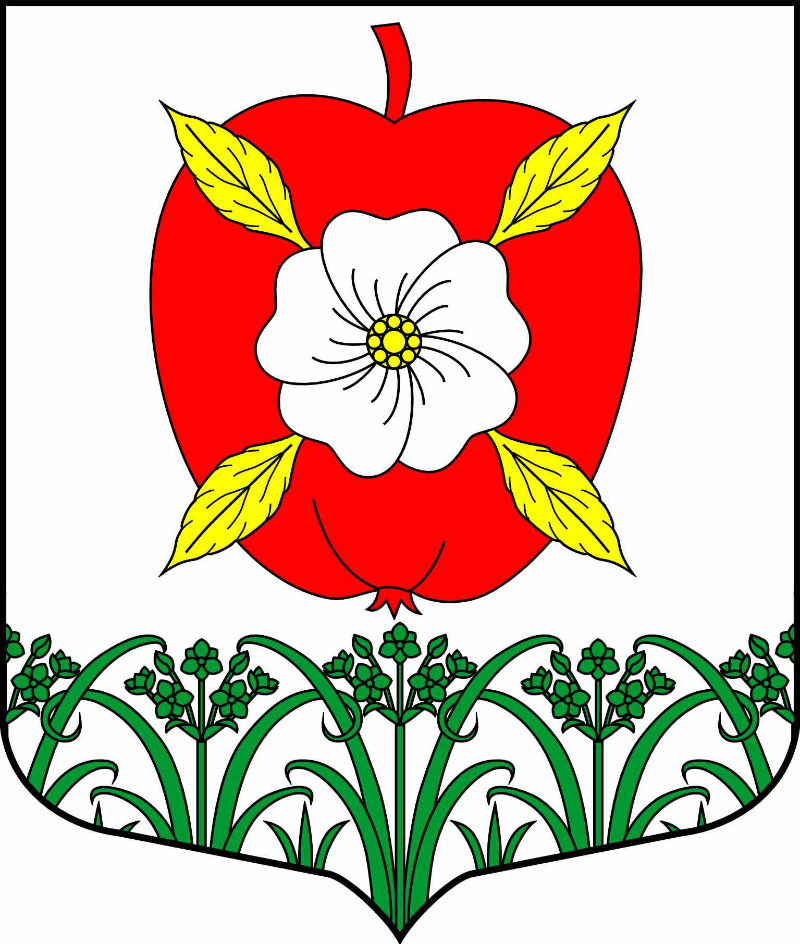 